Top of FormPLEASE RETURN THIS COMPLETED APPLICATION BY OCTOBER 10, 2015 TO:Chair, SDHSMAI Nominating Committeerhancock@smartcity.comThe Board of Directors of HSMAI is responsible for guiding and providing input for the strategic direction of the association.The board meets face to face monthly. Each board member is expected to attendee all meetings and actively engage in a minimum of one committee or task force during their term.  Board member or board member companies are responsible for the costs of attending the meetings.The SDHSMAI board has 14 seats.The HSMAI Nominating Committee is responsible for developing a slate of candidates.  A minimum of sixty percent of the board members must be hotel or associate members of the association.A job description for board members is at the bottom of this document.Strategic Initiatives – Each board member should find “one thing” or initiative in the overall program of work for the association that they would like to work on as a volunteer.Board and Leadership meetings – Board members are expected to attend all regularly scheduled board meetings unless extraordinary circumstances prevent them from attending the entire meeting. Board members are also encouraged to attend the annual Leadership Conference in order to keep abreast of all chapter and special interest group related issues.Membership and Program support – An implied responsibility is to sponsor individual memberships, support participation at key programs and events, and help us identify potential partners and sponsors for programs and eventsChapter support and speaking - It is assumed that you will attend as many of your local chapter events as your schedule allows. As a member of the board, you may be invited by HSMAI chapters to speak at a chapter meeting. We encourage you to participate as time and schedules allow. Leadership may not accept any speaking fees but may request travel reimbursement from a chapter.Public relations - HSMAI and our public relations firm frequently receive media inquiries looking for quotes and information on a variety of subjects.  As a board member, your name may be given to a media contact as a subject matter expert.  When giving media interviews always be sure to include your HSMAI affiliation to the media representative for inclusion in their article. You will be asked annually to identify any subject matter areas you would like to be affiliated with.  Leadership development - Board members are encouraged to help identify & develop future leaders for HSMAI.  This may include recommending candidates for chapter board positions, special interest group advisory board positions, Americas committee & task force opportunities, and future Americas and Foundation board positions.  You are encouraged to identify other individuals within our outside your company that should become engagedGeneral HSMAI positioning – Board members are expected to actively leverage all opportunities to expose the HSMAI brand in your organization and other distribution channels and support the programs of HSMAI.  Common examples that you may be able to easily do or influence may include:Inviting HSMAI to speak, provide content, or exhibit at appropriate key leadership meetings (annual General Managers conference, national sales meetings, quarterly retreat of your corporate marketing team, etc)Incorporate or link HSMAI electronic content and/or banners into your corporate intranet site, newsletter, or other communication tools.Aggregating your company’s annual purchase or support of HSMAI programs and events into an Executive Elite package.Ensure that your personal biography is updated to reflect your HSMAI service.  Add HSMAI to your profile in your social networking sites.Fiduciary duties of a board member – All board members have duties in four areas:Duty of Care: Requires the director to read relevant documents, prepare carefully for board meetings, pay attention to what is going on, and ask questions to clarify actions that are being taken. Duty of Loyalty: Requires the director to give undivided allegiance to the organization without regard to personal or business interests. Duty of Obedience: Requires the director to act within the scope of legal authority, including the organization’s articles of incorporation, bylaws, and mission.  Duty of Confidentiality: to maintain the confidence of proprietary information during and after tenure on the Board.  OFFICERS AND BOARD OF DIRECTORS POSITION DESCRIPTIONSOfficers (Executive Committee)	President	President-Elect	Vice President-Programs and Education	Vice President-MembershipImmediate Past PresidentSecretary/Treasurer (Combined or Separate Roles) Board MembersBoard Member-Communications/NewsletterBoard Member-FundraisingBoard Member-HospitalityBoard Member-International ProgramsBoard Member-Logistics/AdministrationBoard Member-Web Site ManagerResponsibilities:PresidentThe President is the Chief Executive Officer of the Chapter, and in accordance with Chapter bylaws is responsible for the following:Works with Board to create a chapter strategic plan for the year using the HSMAI strategic plan template or a similar format.Schedules at least one board retreat each year.Creates the agenda for and presides over all Board of Directors meetings.Is responsible for monitoring the Chapter Assessment Report (CAR) with the board to insure compliance.Utilizes the Chapter Leaders Community (CLC) for inter-board and best practice sharing.Enters the annual Frank W. Berkman Chapter Award Program featuring Best of Best in chapter operations.Ensures chapter events are uploaded to the HSMAI website.Ensures chapter board members utilize the Chapter Leadership Resource Center (CLRC) as needed in their various roles.Attends the monthly Presidents Conference Call.Presides over all Chapter meetings.Serves as ex-officio member of all committees.Appoints committee chairpersons with majority approval of Board of Directors.Represents or designates Chapter representatives at civic, public and /or industry events.Serves as a member of the House of Delegates of HSMAI.Assures that HSMAI headquarters is kept informed about major Chapter activities or issues.Presents a written report at the Chapter annual meeting covering the year’s activities, sending a copy to HSMAI headquarters.Attends the HSMAI Annual Leadership Conference.Makes appointments to fill any Chapter leadership vacancies with 2/3 approval of the Board of Directors.Schedules annual Fall Chapter Planning SessionPuts chapter relations director on all board correspondence as an ex-officio to keep chapter master file current.President-ElectIf the President is unable to act, the President-Elect performs the duties of the President, with full authority to do so.Attends all business meetings and Board of Directors meetings of the Chapter.The President Elect will attend the HSMAI Annual Leadership Conference in the event the President is unable to attend.Serves as a chairperson of a committee designated by the President.Monitors chapter operations as directed by the President.Vice President-Programs and EducationChairs committee responsible for delivering meaningful programs and educational experiences.Researches all other related associations meeting dates at the beginning of the year to ensure no major conflicts that might impact attendance.Secures speakers/presenters for a minimum of four significant educational programs per year.Ensures two programs are planned with customer interaction via a social event, panel discussion or joint meeting.Is responsible for getting chapter events posted on the HSMAI website.Monitors program related line items in CAR.Promotes HSMAI University Programs to chapter membersEnsures presentations at all other Chapter meetings are timely and well presented.Aggressively markets all programs through the Chapter website, newsletter, emails, or direct mail.Works with Logistics regarding appropriate locations and dates for all programs/events.  Enforces policy that the chapter will only meet at member facilities.Creates a meeting evaluation/survey form to be used at each chapter function.Works with Immediate Past President to conduct an annual awards and recognition program.Vice President-MembershipChairs committee responsible for membership growth and retention.Develops a membership program/contest and theme for the year.Carefully monitors chapter reports located in the Chapter Leadership Resource Center on the HSMAI website.Maintains a current prospective member list.Attends monthly membership chair conference call.Keeps board list current in chapter reports in Resource CenterMonitors retention reports in Resource CenterMonitors membership related line items in CARPromotes awareness of and involvement in Special Interest Groups (SIG’s) to all chapter members.Monitors monthly update of chapter membership participating in SIG’s.Creates a “member care” program to be conducted by committeeSecretaryAttends all business meetings of the Chapter and of the Board of Directors.Maintains meeting minutes of all Board of Directors meetings.Distributes meeting minutes to all Board members within one week of the meeting.Maintains Chapter bylaws, chairs bylaws committee.Notifies officers or chairpersons concerning actions required by Chapter or Board decisions as recorded in the minutes.Sends HSMAI headquarters a list of Chapter officers immediately following elections.  Reports changes in affiliations and addresses of Chapter officers to HSMAI headquarters as soon as such changes occur.Collects and organizes all information required for the Chapter Award Program.Monitors administrative related line items in CARAssists Hospitality with registration and collection of funds at each Chapter event.TreasurerAttends all business meetings and Board of Directors’ meetings.Maintains all finances and financial records for the Chapter.Receives all funds and deposits then in accordance with the provisions in the Chapter bylaws.  Monitors all membership rebate funding and reports found in Resource CenterSees that two authorized signatures are on file with the Chapter’s bank.Pays by check all properly approved bills submitted by the chairpersons of committees in accordance with the approved budget and in accordance with check signing and issuance procedures.Prepares an annual budget in coordination with and through direction of the Board of Directors and presents for approval.Ensures budget includes funding for at least one Board RetreatCreates a monthly financial report for presentation to the Board of Directors and inclusion in the newsletter.Submits monthly financial statements to Chapter Relations Office.Maintains accurate membership roster in conjunction with the Vice President-Membership and the membership committee and reconciles with the roster and funds received from HSMAI headquarters.Files any necessary tax returns for the Chapter.Assists Hospitality with registration and collection of funds at each Chapter event.Promptly bills no-shows of Chapter events.Monitors online payments for events Immediate Past PresidentChairs the Nominating Committee.Serves in an advisory capacity to the President and the Board of Directors.Assists in identifying and developing new Chapter leadership.Assists in the development of educational programs.Assists in building the image of the Chapter in the local business community.Chairs annual award program and work with board to select nominees for annual award and recognition program.Board Member-Communications/NewsletterChairs committee responsible for public relations, communications, chapter website and the Chapter newsletter.Complies with all HSMAI graphic standardsEnsures that pertinent news and information from the Chapter, HSMAI headquarters and a calendar of upcoming events with dates, location, times and costs is included in the Chapter newsletter.Works with the printer/typesetter or web master to ensure a timely, high quality newsletter product in print or electronic format.Ensures timely distribution of the newsletter to the Chapter roster.  Include general managers, owners and managers of hospitality related businesses, the local hotel association and other local organizations such as MPI, ASAE, the convention and visitors bureau, in your prospect list if feasible.Create advertising program to sell advertising space to offset the cost of the newsletter or web costs.Ensure a minimum of four newsletters and preferably no less than six newsletters are published annually. Keep HSMAI Headquarters informed of significant accomplishments by the Chapter or individual Chapter members.Develop a positive presence and image for the Chapter within the hospitality community as well as the wider publics within the chapter community.Board Member-FundraisingChairs the committee responsible for fund raising for the Chapter.Responsible for the sale of raffle tickets at each Chapter event to provide an ongoing source of revenue for educational programs, supporting local charitable causes and the HSMAI Foundation.Solicits donations of raffle prizes from members and hospitality partners.Ensures recognition is provided to those organizations who donated prizes.Works closely with the Vice President-Programs and Logistics to develop, market and produce two fund raising events each calendar year.  It is suggested that one fundraiser benefit the HSMAI Foundation and the other to provide funds for scholarship programs, educational programs or community donations.Works closely with the Board member responsible for International programs to coordinate a fund raising event for the HSMAI Foundation.Creates a partnership program for on going corporate support.Board Member-HospitalityChairs the hospitality committee.Organizes phone call program in advance of all Chapter events to obtain RSVP’s, provide additional information and reminders of the event.Provides an environment at all Chapter events to help make the participants feel welcome and comfortable.Staffs the registration desk at all Chapter events.  Welcomes new members and guests.  Assists the Chapter secretary with registration and the treasurer with collection of funds at all events. Maintains Chapter name badges or ensures that all attendees have a nametag upon arrival at a Chapter event.Board Member-Primary Liaison to HSMAI AmericasChairs the committee to build knowledge and awareness of HSMAI Americas Region conferences and events.Keeps current in maintaining a thorough knowledge of HSMAI programs.Promotes HSMAI Certification programs.  Communicates foundation research reports to the board and chapter.Works with fund raising to hold a Foundation fundraiser annually. Maintains electronic versions of chapter reports, promotions, events and  materials to use in submission of Chapter Award Entries. Board Member-LogisticsWorks with the Vice President-Programs to determine dates of all programs and events. Negotiates with meeting and event sites to obtain the best possible price, trade outs, arrangements, etc.  It is suggested that a standard pricing format be used for breakfasts, lunches and dinners.Approves menus and all other arrangements pertinent to each event.Uses creative approaches to provided “Wow” at every HSMAI event.Arrives at event site a minimum of one half hour in advance to ensure all arrangements are complete.Coordinates with Programs to ensure all A/V arrangements are handled.Provides guarantees for all events needing guarantees.Works closely with the event site throughout the event to ensure service is efficient, so programs can begin and end on time. Ensures that all suppliers are recognized during welcoming remarks and again through the newsletter.Ensures meeting evaluations are used for each chapter function and collects the evaluations after meeting.Board Member at LargeAssigned to special projects by the President.
TYPICAL CHAPTER COMMITTEESThe more members you are able to actively engage in the chapter operation the stronger your chapter becomes.  Because of the “time poverty” issue, it is recommended that committee members have a flexible and time sensitive approach to committee work.Listed below are typical examples of committees in operation at many HSMAI Chapters.  You are not limited to these committees, but should give serious consideration to having these units within your program of work.  The work they do is consistent with the most classic HSMAI functions and activities. Nominating Committee: Chaired by the Immediate Past Chapter President or a former Chapter President, the nominating committee develops a slate of candidates to be presented to the membership for Chapter offices.  See bylaws for operating criteria and calendar of activities for timing of committee functions.Newsletter Committee: Should be chaired by the Board Member Communications, assisted by someone with communication skills, graphic arts talent or access to those who can provide it.  This committee is responsible for gathering information, writing and producing the newsletter periodically in both a hard copy and electronic format.Certification Committee: There are three certifications for sales, revenue managers and marketing.  The committee should consist of a person from each discipline who becomes intimately familiar with the process.  The committee is responsible for marketing the program and mentoring members interested in achieving certification.  Sales and revenue management certifications are all web based with the marketing certification still in hard copy format until it is converted to the web.Finance/Budget Committee: Should be chaired by the Treasurer and is responsible for development of budget and periodic financial reports for presentation to the Board.  Should present reports to an Audit Committee for periodic review.  Membership Committee: Should be chaired by the Vice President-Membership and is responsible for membership growth and retention.  Should conduct prospective member functions, membership sales blitzes, email campaigns and other efforts to create awareness of the benefits of membership in HSMAI.Programs/Education Committee: Should be chaired by the Vice President-Programs/Education and is responsible for evaluating member needs and interests, designing periodic Chapter events that address those needs, securing proper speakers and materials and promoting educational events and special programs to HSMAI members as well as to non-members as a member recruitment tool.Bylaws Committee: Should be chaired by the Chapter Secretary and is responsible for continuously reviewing Chapter bylaws, to assure that Chapter activities are within the purview of bylaws and that bylaws reflect contemporary Chapter needs, legal requirements and the HSMAI Charter agreement.  This committee also drafts amendments to bylaws at the request of the Chapter leadership, submits such amendments to HSMAI Chapter Relations Office for approval and oversees voting process on amendments to make certain it is within parameters of bylaws.Frank W. Berkman Chapter of the Year Award and Best of the Best Chapter Award Program:  Chaired by Board Member-Primary Liaison to HSMAI Americas and is responsible for monitoring Chapter Activities, recording and collecting materials relative to Chapter programs in an electronic format for submission in the awards program.Other Chapter Committees: (Add your additional description here.)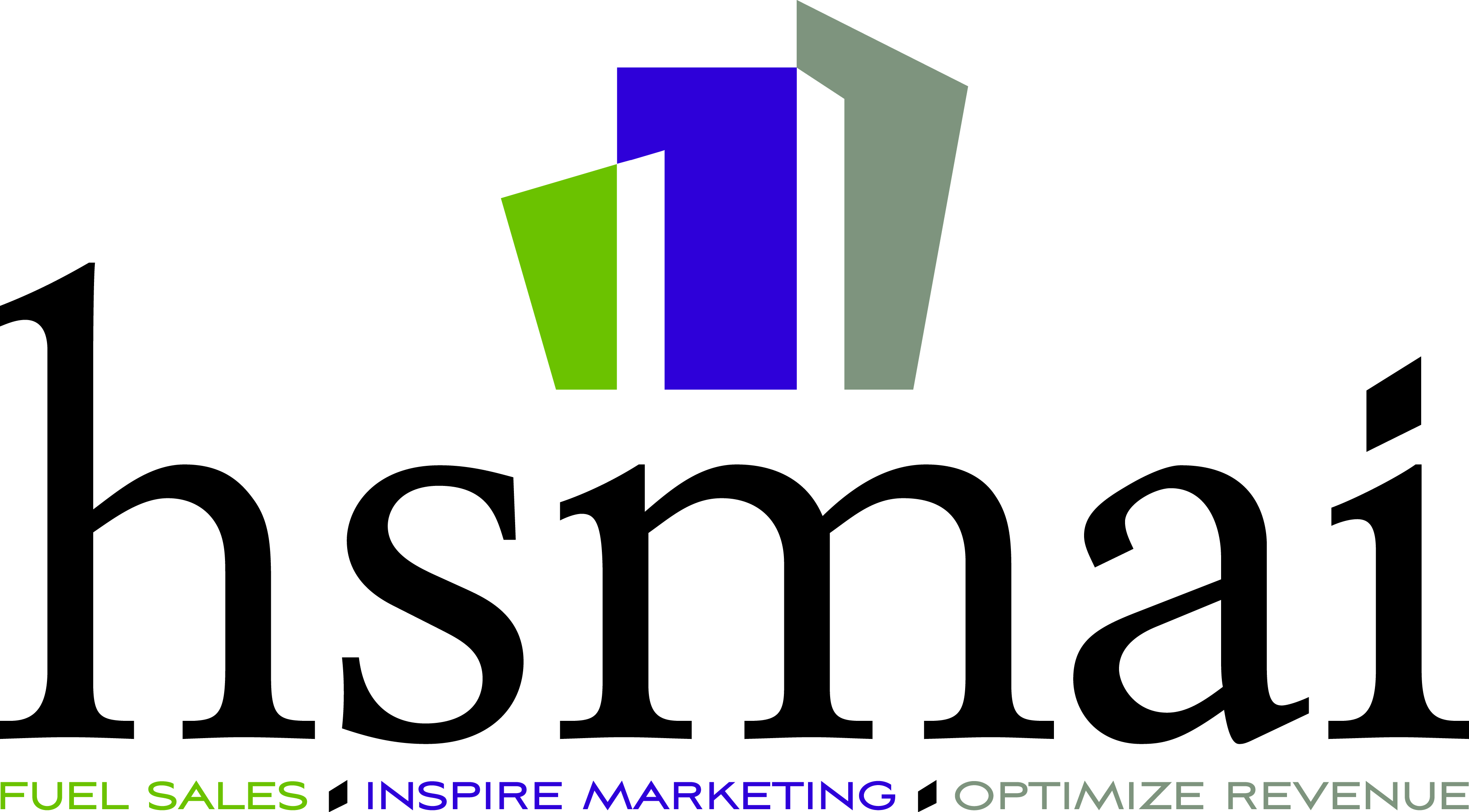 Board of DirectorsApplicationHSMAI Board of DirectorsApplicant Contact InformationApplicant Contact InformationName:Job Title:Employer:Mailing Address:City, State, Zip:Phone:Mobile Phone:Fax:Email:Applicant Profile InformationApplicant Profile InformationWhy are you interested in serving on the HSMAI board?For how many years have you been an HSMAI member?How many years have you been in your current position?How many years have you been in the hospitality and travel industry?Which certifications do you hold? CRME CHSE CHME CHBA Other:  ______________________What abilities and attributes would you bring to the board?Describe your previous volunteer experience, including with HSMAI.What recent HSMAI activities have you attended?Do you regularly attend your local HSMAI chapter events and/or have you served as a chapter leader or committee member?Will your employer support your involvement and participation? Yes NoAdditional Documentation Please attach a bio or resume with this application.Board Member Responsibilities